臺中市和平區公所{區立幼兒園}110學年度達觀分班親子活動剪影一.時間：110年09月24日(星期五)二.地點：達觀分班視聽教室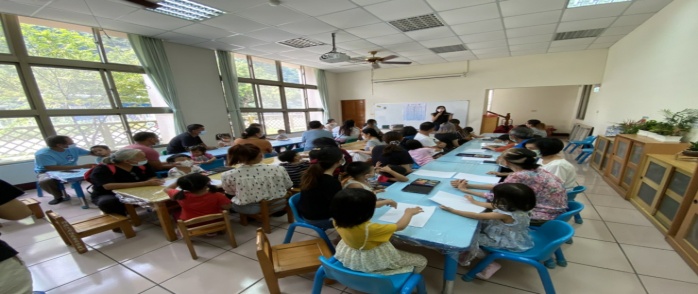 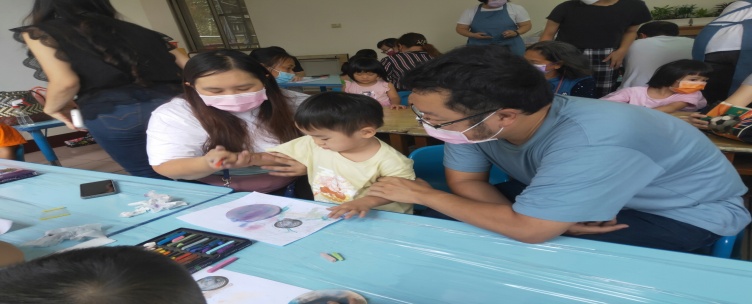 說明：講師講解製作過程說明：與爸媽共同一起動手作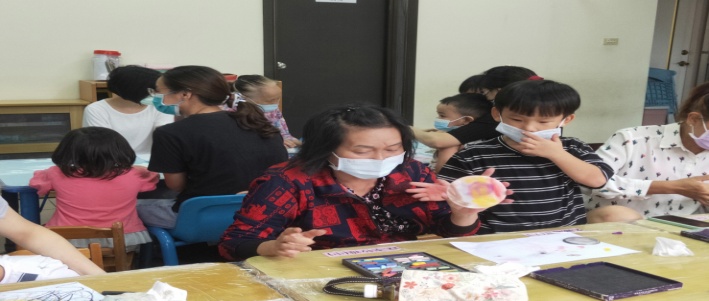 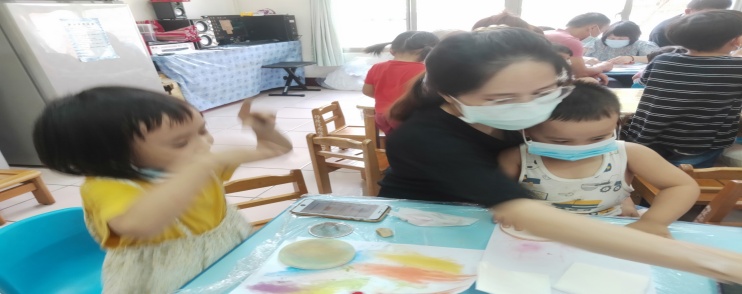 說明：奶奶陪同創作用手指彩畫杯墊                                                 說明：媽媽陪同姊弟動手彩繪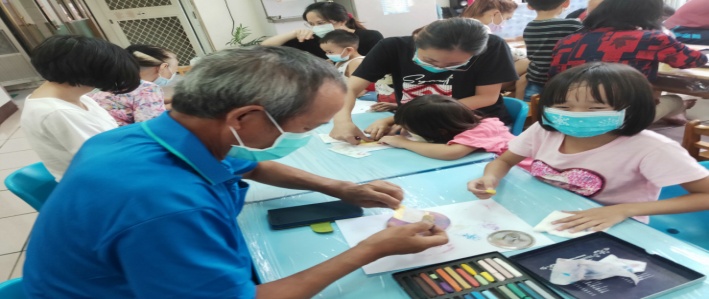 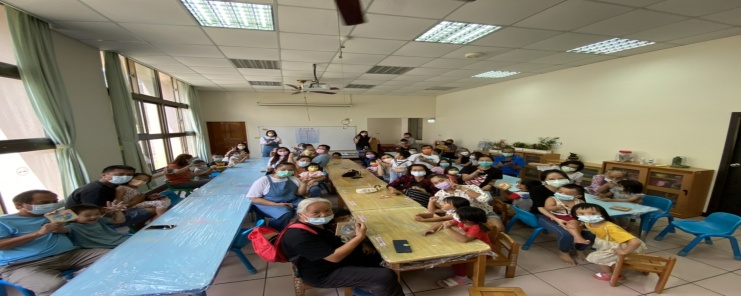 說明：祖孫情{爺爺與外孫女}分工刮合粉說明：作品完成大合照